創作欄………………………………………………………………………………      香膏時候       布衣小民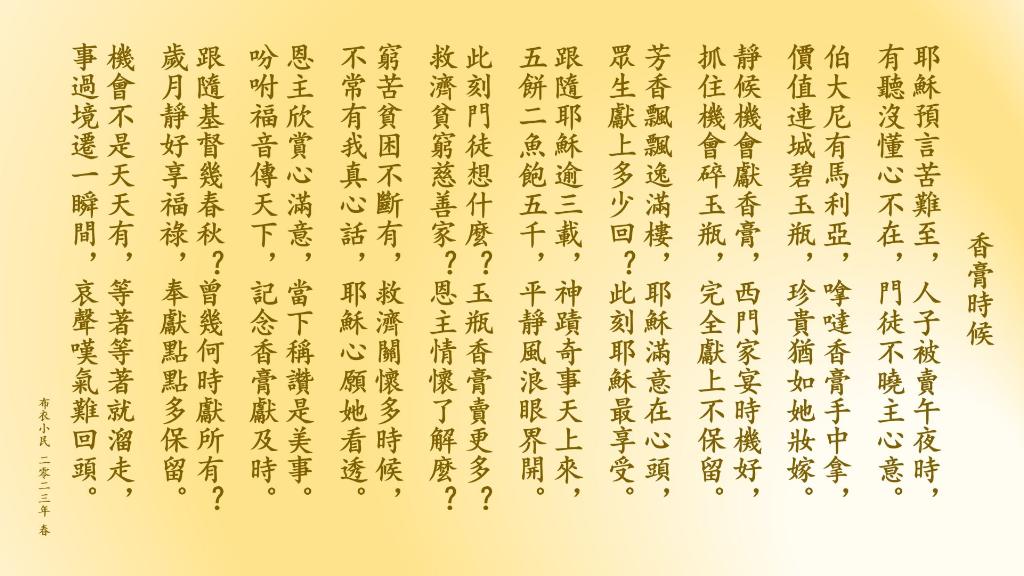 《環球華人宣教學期刊》第七十三期 Vol 8, No 3 (July 2023)  